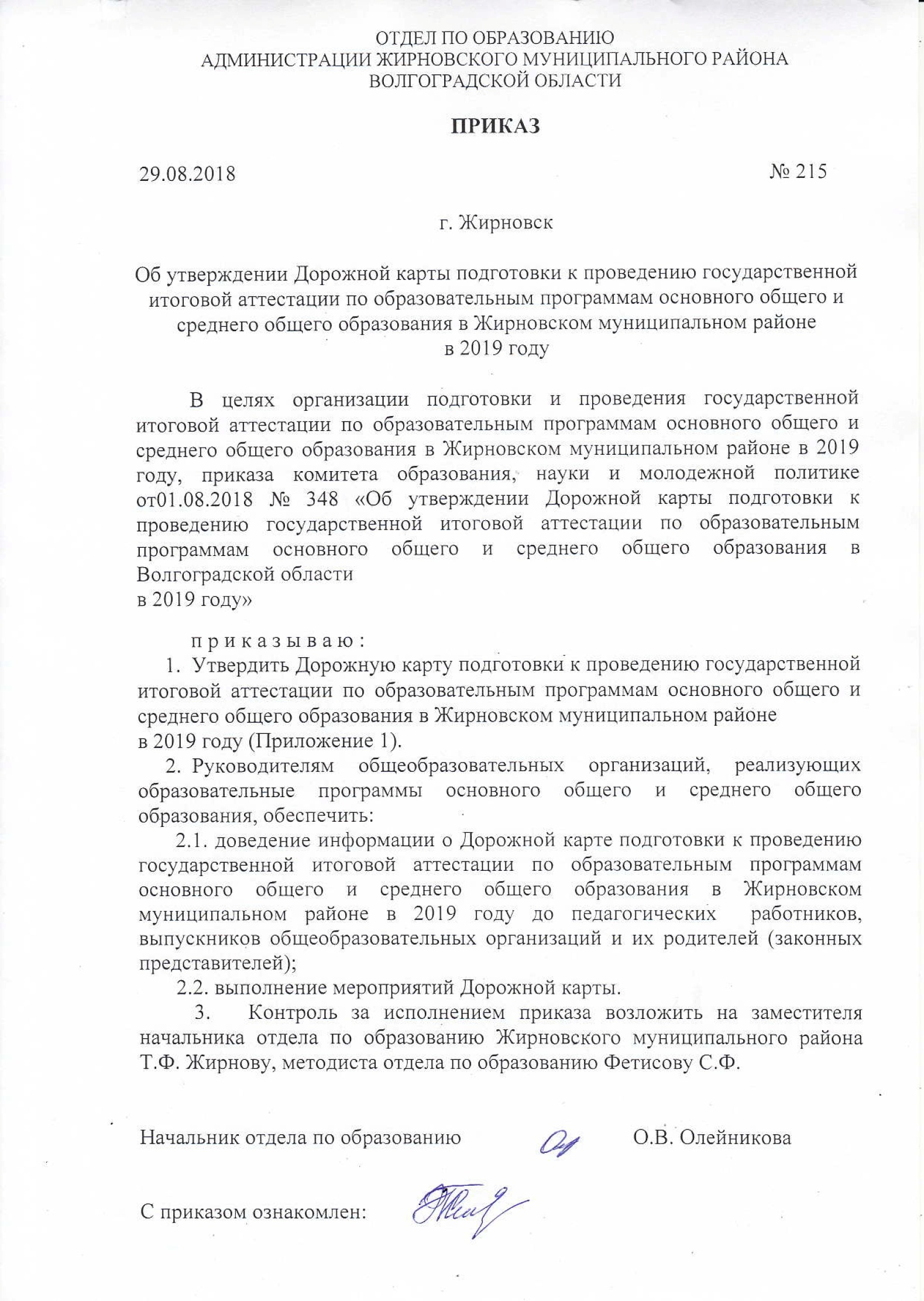                                                                                                                                                                                                                          Приложение 1                                                                                                                                                                                           к приказу  № 215   от 29.08.2018Дорожная картаподготовки к проведению государственной итоговой аттестации по образовательным программам основного общего и среднего общего образования в Жирновском муниципальном районе в 2019 году№ п/пНаименование мероприятияСрок исполненияСрок исполненияОтветственные12334I. Проведение статистического анализа по итогам ГИА-9 и ГИА-11 в 2018 году в Жирновском муниципальном районеI. Проведение статистического анализа по итогам ГИА-9 и ГИА-11 в 2018 году в Жирновском муниципальном районеI. Проведение статистического анализа по итогам ГИА-9 и ГИА-11 в 2018 году в Жирновском муниципальном районеI. Проведение статистического анализа по итогам ГИА-9 и ГИА-11 в 2018 году в Жирновском муниципальном районеI. Проведение статистического анализа по итогам ГИА-9 и ГИА-11 в 2018 году в Жирновском муниципальном районе1Подготовка статистических материалов по результатам государственной итоговой аттестации по образовательным программам основного общего образования (далее именуется - ГИА-9) по всем предметамавгуст 2018 г.август 2018 г.Фетисова С.Ф., методист отдела по образованию2Подготовка статистических материалов по результатам государственной итоговой аттестации по образовательным программам среднего общего образования (далее именуется - ГИА-11)  по всем предметамавгуст 2018 г.август 2018 г.Жирнова Т.Ф., заместитель начальника отдела по образованию3Проведение анализа результатов государственной итоговой аттестации (далее именуется - ГИА) в разрезе образовательных организаций по всем предметамавгуст 2018 г.август 2018 г.Жирнова Т.Ф., заместитель начальника отдела по образованию,Фетисова С.Ф., методист отдела по образованиюРуководители образовательных  организаций (далее именуется - руководители ОО)4Освещение вопроса об итогах государственной итоговой аттестации в 2018 году в Волгоградской области на августовском совещании работников образования Жирновского муниципального районаавгуст 2018 г.август 2018 г.Олейникова О.В. начальник отдела по образованию администрации Жирновского муниципального района5Проведение совещания с руководителями 00 по итогам проведения ГИА в досрочный, основной  периоды 2018 годаавгуст 2018август 2018Олейникова О.В. начальник отдела по образованию администрации Жирновского муниципального района,Жирнова Т.Ф., заместитель начальника отдела по образованию,Фетисова С.Ф., методист отдела по образованию6Проведение методического совета с руководителями методических объединений (далее – руководители МО) по итогам проведения ГИА в досрочный, основной  периоды 2018 годаавгуст 2018август 2018Олейникова О.В. начальник отдела по образованию администрации Жирновского муниципального района,Жирнова Т.Ф., заместитель начальника отдела по образованию,Фетисова С.Ф., методист отдела по образованию7Формирование «групп риска» образовательных организаций, учителей - предметников по результатам ГИА 2017 - 2018 учебного годаавгуст 2018август 2018Жирнова Т.Ф., заместитель начальника отдела по образованию,Фетисова С.Ф., методист отдела по образованиюРуководители ОО8Составление аналитического отчета по результатам ГИА в 2018 году по всем предметамдо 02 октября 2018 г.до 02 октября 2018 г.Руководители ОО9Проведение совещания руководителями ОО,  координаторами проведения ГИА школьного уровня  по итогам проведения ГИА в досрочный, основной и дополнительные периоды 2018 годасентябрь 2018 г.сентябрь 2018 г.Олейникова О.В. начальник отдела по образованию администрации Жирновского муниципального района,Жирнова Т.Ф., заместитель начальника отдела по образованию,Фетисова С.Ф., методист отдела по образованию10Освещение итогов проведения ГИА в Жирновском муниципальном районе в 2018 году в средствах массовой информациииюль-ноябрь 2018 г.июль-ноябрь 2018 г.Жирнова Т.Ф., заместитель начальника отдела по образованию,Фетисова С.Ф., методист отдела по образованиюП. Меры по повышению качества преподавания учебных предметовП. Меры по повышению качества преподавания учебных предметовП. Меры по повышению качества преподавания учебных предметовП. Меры по повышению качества преподавания учебных предметовП. Меры по повышению качества преподавания учебных предметов1Организация работы с обучающимися, которые не получили аттестат об основном общем образовании. Подготовка их к пересдаче ГИА по обязательным учебным предметам. Проведение индивидуальных занятий и консультацийиюль – сентябрь 2018 г.июль – сентябрь 2018 г.Фетисова С.Ф., методист отдела по образованию Руководители ОО2Организация работы с обучающимися, которые не получили аттестат о  среднем  общем  образовании.  Подготовка  их  к  пересдаче  ГИА по  обязательным  учебным  предметам.  Проведение  индивидуальных занятий и консультацийавгуст 2018 — май 2019 г.август 2018 — май 2019 г.Жирнова Т.Ф., заместитель начальника отдела по образованиюРуководители ОО3Мониторинг   работы   предметных   методических   объединений   по совершенствованию преподавания учебных предметов и корректировка планов работы на 2018/2019, 2019/2020 учебные годаноябрь 2018 г., март 2019 г.ноябрь 2018 г., март 2019 г.Жирнова Т.Ф., заместитель начальника отдела по образованию,Фетисова С.Ф., методист отдела по образованиюРуководители методических объединений (далее – руководители МО)4Контроль    за    организацией    и    проведением    аналитической    и диагностической  работы в области преподавания  отдельных учебных предметов в образовательных организацияхвесь периодвесь период Жирнова Т.Ф., заместитель начальника отдела по образованию,Фетисова С.Ф., методист отдела по образованиюРуководители ООРуководители МО5Организация работы по реализации Плана мероприятий Волгоградской области по реализации Концепции математического образования на 2014-2020 годыпо отдельному планупо отдельному плануРуководитель МО математики6Создание условий для реализации индивидуальной подготовки каждого обучающегося по всем учебным предметамв течение учебного годав течение учебного годаРуководители ОО7Организация и проведение "круглых столов", семинаров, методических семинаров, заседаний методических объединений учителей-предметников по вопросам совершенствования преподавания учебных предметов и подготовки обучающихся к ГИА по всем учебным предметамв течение учебного годав течение учебного годаЖирнова Т.Ф., заместитель начальника отдела по образованию,Фетисова С.Ф., методист отдела по образованиюРуководители МО8Организация участия учителей-предметников в курсах повышения квалификации, дистанционное обучение, самообразованиев течение годав течение годаЖирнова Т.Ф., заместитель начальника отдела по образованию,Фетисова С.Ф., методист отдела по образованиюРуководители ОО9Обсуждение методических рекомендаций ФГБНУ "ФИ11И" по вопросам совершенствования преподавания общеобразовательных предметов на основе анализа единого государственного экзамена 2017 годасентябрь – декабрь 2018 г.сентябрь – декабрь 2018 г.Руководители МО10Проведение индивидуальных консультаций и видеоконсультаций для учителей-предметниковв течение учебного годав течение учебного годаЖирнова Т.Ф., заместитель начальника отдела по образованию,Фетисова С.Ф., методист отдела по образованию Руководители МО11Проведение вебинаров (совещаний) для лиц, ответственных за проведение ГЙА-9 и ГИА-11, по вопросам подготовки и технологии проведения государственной итоговой аттестации обучающихся с ограниченными возможностями здоровьяноябрь 2018 г., апрель 2019 г.ноябрь 2018 г., апрель 2019 г.Жирнова Т.Ф., заместитель начальника отдела по образованию,Фетисова С.Ф., методист отдела по образованиюIII.   Нормативно-правовое обеспечениеIII.   Нормативно-правовое обеспечениеIII.   Нормативно-правовое обеспечениеIII.   Нормативно-правовое обеспечениеIII.   Нормативно-правовое обеспечение1Приведение муниципальной базы нормативных правовых актов и иных документов    по подготовке и    проведению    ГИА-9 и ГИА-11  в соответствие с требованиями  региональных документов.в течение 2-х недельпосле вступленияв действие региональных нормативных документовв течение 2-х недельпосле вступленияв действие региональных нормативных документов Жирнова Т.Ф., заместитель начальника отдела по образованию,Фетисова С.Ф., методист отдела по образованию2Подготовка нормативных правовых актов и иных документов отдела по образованию администрации Жирновского муниципального района:1) о  проведении ГИА-9 и ГИА-11 в дополнительные сроки в 2018 году.2)о проведении ГИА-11 в досрочный период3) о проведении ГИА-9 и ГИА-11 в 2019 году:об организации подготовки к проведению государственной итоговой аттестации   по   образовательным   программам   основного   общего образования в Жирновском муниципальном районе в 2019 году;о сроках и местах регистрации для участия в написании итогового сочинения;об организации подготовки к проведению государственной итоговой аттестации    по    образовательным    программам    среднего    общего образования в Жирновском муниципальном районе в 2019 году;об    утверждении    списка    категорий    лиц,    имеющих    доступ к экзаменационным материалам государственной итоговой аттестации по образовательным программам основного общего и среднего общего образования в Жирновском муниципальном районе в 2018 году;об утверждении мест регистрации для сдачи единого государственного экзамена в 2019 году на территории Жирновского муниципального района;об     организации     формирования     и     ведения     муниципальной информационной системы обеспечения проведения  в Жирновском муниципальном районе государственной итоговой аттестации обучающихся, освоивших основные образовательные программы основного общего и среднего общего образования;о проведении итогового сочинения (изложения) в 11(12) классах;об ответственном за получение контрольных измерительных материалов в 2019 году;о назначении  ответственного за работу  с  ключами  шифрования при       проведении       государственной       итоговой       аттестации по образовательным программам основного общего и среднего общего образования в Жирновском муниципальном районе  в 2019 году;о     проведении     государственной     итоговой     аттестации     по образовательным    программам    основного   общего   образования    в  Жирновском муниципальном районе в 2019 году;о     проведении     государственной     итоговой     аттестации     по образовательным    программам    среднего    общего    образования    в Жирновском муниципальном районе в 2019 году;о внесении изменений в некоторые приказы, регламентирующие вопросы проведения ГИА-9, ГИА -11
август 2018 г.март 2019 г.сентябрь-октябрь 2018 г.сентябрь-октябрь 2018 г. сентябрь-октябрь 2018 гоктябрь 2018 г.ноябрь 2018 г. ноябрь 2018 г.ноябрь 2018 г. декабрь 2018 г.январь 2019 г. январь 2019 г.апрель 2019 г.апрель 2019 г.в течение годаавгуст 2018 г.март 2019 г.сентябрь-октябрь 2018 г.сентябрь-октябрь 2018 г. сентябрь-октябрь 2018 гоктябрь 2018 г.ноябрь 2018 г. ноябрь 2018 г.ноябрь 2018 г. декабрь 2018 г.январь 2019 г. январь 2019 г.апрель 2019 г.апрель 2019 г.в течение года Жирнова Т.Ф., заместитель начальника отдела по образованию,Фетисова С.Ф., методист отдела по образованию3Подготовка    локальных,    нормативных    актов    для    обеспечения информационной   безопасности   в  Жирновском муниципальном районе, в том числе:о   назначении   ответственного   лица   за   организацию   обработки персональных    данных     и     защиту     информации,     содержащейся в муниципальной информационной системе обеспечения проведения государственной итоговой аттестации по образовательным программам основного общего и среднего общего образования (далее именуется - МИС);о назначении ответственного лица за техническое обеспечение функционирования средств защиты информациидекабрь 2018 г.декабрь 2018 г.Жирнова Т.Ф., заместитель начальника отдела по образованию,Фетисова С.Ф., методист отдела по образованию4Обновление методических рекомендаций, инструкций по подготовке и проведению ГИА-9 и ГИА-11 в Жирновском муниципальном районе  в 2019 году.в течение годав течение года Жирнова Т.Ф., заместитель начальника отдела по образованию,Фетисова С.Ф., методист отдела по образованию5Размещение  нормативных  правовых  актов,  регулирующих  вопросы проведения государственной итоговой аттестации, на официальном сайте отдела по образованию администрации Жирновского муниципального района и официальных сайтах ООв течение годав течение годаЖирнова Т.Ф., заместитель начальника отдела по образованию,Фетисова С.Ф., методист отдела по образованиюРуководители ОО  IV.     Финансовое обеспечение ГИА-9 и ГИА - 11IV.     Финансовое обеспечение ГИА-9 и ГИА - 11IV.     Финансовое обеспечение ГИА-9 и ГИА - 11IV.     Финансовое обеспечение ГИА-9 и ГИА - 11IV.     Финансовое обеспечение ГИА-9 и ГИА - 111Приобретение расходных материалов для обеспечение реализации и технологии печати экзаменационных материалов в аудиториях ППЭ и сканировании в ППЭмарт, май 2019 г.март, май 2019 г.Жирнова Т.Ф., заместитель начальника отдела по образованию,Фетисова С.Ф., методист отдела по образованиюРуководители ОО  V.     Обучение лиц, привлекаемых к проведению ГИАV.     Обучение лиц, привлекаемых к проведению ГИАV.     Обучение лиц, привлекаемых к проведению ГИАV.     Обучение лиц, привлекаемых к проведению ГИАV.     Обучение лиц, привлекаемых к проведению ГИА1Организация обучения  членов предметных комиссиймарт - апрель 2018 г.март - апрель 2018 г.Фетисова С.Ф., методист отдела по образованиюРуководители МО2Проведение семинаров-совещаний с учителями-предметникамипо отдельному планупо отдельному плануЖирнова Т.Ф., заместитель начальника отдела по образованию,Фетисова С.Ф., методист отдела по образованию3Организация обучающих семинаров (вебинаров) для персонала ППЭ: членов     государственной     экзаменационной     комиссии      (далееименуется - ГЭК);руководителей ППЭ; организаторов;технических специалистов, оказывающих помощь руководителю ППЭ и организаторамфевраль - май 2019 г.февраль - май 2019 г.Жирнова Т.Ф., заместитель начальника отдела по образованию,Фетисова С.Ф., методист отдела по образованию4Организация обучающих семинаров (вебинаров) для членов ГЭК, организаторов и технических специалистов, привлекаемых к проведению ЕГЭ в ППЭ с технологией "Печать КИМ в ППЭ"февраль - май 2019 г.февраль - май 2019 г.Жирнова Т.Ф., заместитель начальника отдела по образованию5Организация обучающих семинаров (вебинаров) для членов ГЭК, технических специалистов, привлекаемых к проведению ЕГЭ в ППЭ с технологией перевода бланков ответов участников ЕГЭ в электронный вид в ППЭфевраль - май 2019 г.февраль - май 2019 г.Жирнова Т.Ф., заместитель начальника отдела по образованию6Организация участия председателей предметных комиссий по общеобразовательным предметам в федеральных, региональных семинарах по вопросам организации и проведения ГИАв течение календарного годав течение календарного годаФетисова С.Ф., методист отдела по образованиюОрганизация участие в вебинаре для членов ГЭК по вопросам подготовки общественных наблюдателейапрель 2019 г.апрель 2019 г.Жирнова Т.Ф., заместитель начальника отдела по образованию,Фетисова С.Ф., методист отдела по образованиюПроведение обучающих семинаров для лиц, привлекаемых в качестве общественных наблюдателейфевраль, апрель 2019 г.февраль, апрель 2019 г.Жирнова Т.Ф., заместитель начальника отдела по образованию,Фетисова С.Ф., методист отдела по образованиюVI.  Организационное сопровождение ГИА-9 и ГИА-11VI.  Организационное сопровождение ГИА-9 и ГИА-11VI.  Организационное сопровождение ГИА-9 и ГИА-11VI.  Организационное сопровождение ГИА-9 и ГИА-11VI.  Организационное сопровождение ГИА-9 и ГИА-111Подготовка к проведению ГИА-9 и ГИА-11 в дополнительный (сентябрьский ) период 2018 годуПодготовка к проведению ГИА-9 и ГИА-11 в дополнительный (сентябрьский ) период 2018 годуавгуст - сентябрь 2018 г. Жирнова Т.Ф., заместитель начальника отдела по образованию,Фетисова С.Ф., методист отдела по образованию2Проведение ГИА-9 и ГИА-11 в дополнительные (сентябрьский) период 2018 годаПроведение ГИА-9 и ГИА-11 в дополнительные (сентябрьский) период 2018 годасентябрь 2018 г.Жирнова Т.Ф., заместитель начальника отдела по образованию,Фетисова С.Ф., методист отдела по образованиюРуководители ОО3Подведение итогов проведения ГИА-9 и ГИА-11 в сентябре 2018 годаПодведение итогов проведения ГИА-9 и ГИА-11 в сентябре 2018 годаоктябрь 2018 г.Жирнова Т.Ф., заместитель начальника отдела по образованию,Фетисова С.Ф., методист отдела по образованию  4Формирование состава лиц, ответственных за    проведения ГИА в образовательных организациях (далее - координаторы проведения ГИА).Формирование состава лиц, ответственных за    проведения ГИА в образовательных организациях (далее - координаторы проведения ГИА).сентябрь 2018 г. Жирнова Т.Ф., заместитель начальника отдела по образованию,Фетисова С.Ф., методист отдела по образованию5Сбор предварительной информации о планируемом количестве участников ГИА-9 и ГИА-11 в 2018 году:выпускников образовательных организаций 2018/2019 учебного года;выпускников прошлых лет;лиц, не прошедших ГИА в предыдущие годы;лиц с ограниченными возможностями здоровья, инвалидов и детей-инвалидов;участников итогового сочинения (изложения)Сбор предварительной информации о планируемом количестве участников ГИА-9 и ГИА-11 в 2018 году:выпускников образовательных организаций 2018/2019 учебного года;выпускников прошлых лет;лиц, не прошедших ГИА в предыдущие годы;лиц с ограниченными возможностями здоровья, инвалидов и детей-инвалидов;участников итогового сочинения (изложения)октябрь - ноябрь 2018 г.Жирнова Т.Ф., заместитель начальника отдела по образованию,Фетисова С.Ф., методист отдела по образованиюРуководители ОО6Организация своевременного формирования и ведения муниципальной информационной системы (далее именуется - МИС) в соответствии с утвержденным Рособрнадзором форматом и составом файлов РИС ГИА1.Сбор сведений в МИС:о членах ГЭК, привлекаемых к ГИА;об органах исполнительной власти  МОУО, ОО, ППЭ;о выпускниках текущего года;об участниках проведения сочинения (изложения)2.Сбор сведений в МИС:об   участниках   ГИА   всех   категорий    с   указанием    перечня общеобразовательных предметов сведения о форме ГИА3.Сбор сведений:о персонале ППЭ, членах ГЭК, членах ПК4. Сведения о заказе экзаменационных материаловОрганизация своевременного формирования и ведения муниципальной информационной системы (далее именуется - МИС) в соответствии с утвержденным Рособрнадзором форматом и составом файлов РИС ГИА1.Сбор сведений в МИС:о членах ГЭК, привлекаемых к ГИА;об органах исполнительной власти  МОУО, ОО, ППЭ;о выпускниках текущего года;об участниках проведения сочинения (изложения)2.Сбор сведений в МИС:об   участниках   ГИА   всех   категорий    с   указанием    перечня общеобразовательных предметов сведения о форме ГИА3.Сбор сведений:о персонале ППЭ, членах ГЭК, членах ПК4. Сведения о заказе экзаменационных материаловавгуст - сентябрь2018	г.,
ноябрь 2018 г. -июнь 2019 г., до 24 ноября 2019до 05 февраля 2019 г.- ЕГЭ до 05 марта 2019 г.-ОГЭдо 12 марта2019г.
(досрочный этап)
до 15 мая 2019 г.
(основной этап)до 11 февраля 2019 до 12 марта 2019 г. (досрочный этап) до 15 мая 2019 г. (основной этап)Жирнова Т.Ф.,  заместитель председателя комитета по образованию, Фетисова С.Ф., методист комитета по образованию  7Обеспечение мер по обеспечению информационной безопасности МИСОбеспечение мер по обеспечению информационной безопасности МИСвесь периодЖирнова Т.Ф., заместитель начальника отдела по образованию,Фетисова С.Ф., методист отдела по образованию8Мониторинг полноты и достоверности, корректировка внесенных в МИС сведенииМониторинг полноты и достоверности, корректировка внесенных в МИС сведенииавгуст 2018 г. -июль 2019 г.Жирнова Т.Ф., заместитель начальника отдела по образованию,Фетисова С.Ф., методист отдела по образованию9Регистрация участников итогового сочинения (изложения)Регистрация участников итогового сочинения (изложения)сентябрь - ноябрь 2018 г.Жирнова Т.Ф., заместитель начальника отдела по образованиюРуководители ОО  10Организация и проведение итогового сочинения (изложения):утверждение мест регистрации на итоговое сочинение (изложение);утверждение мест проведения итогового сочинения (изложения);утверждение Порядка проведения итогового сочинения (изложения) в Жирновском муниципальном районе;разработка инструктивных материалов по подготовке и проведению итогового сочинения (изложения) для членов муниципальных предметных комиссий, руководителей образовательных организаций, членов комиссий образовательных организаций, участников итогового сочинения (изложения)Организация и проведение итогового сочинения (изложения):утверждение мест регистрации на итоговое сочинение (изложение);утверждение мест проведения итогового сочинения (изложения);утверждение Порядка проведения итогового сочинения (изложения) в Жирновском муниципальном районе;разработка инструктивных материалов по подготовке и проведению итогового сочинения (изложения) для членов муниципальных предметных комиссий, руководителей образовательных организаций, членов комиссий образовательных организаций, участников итогового сочинения (изложения)декабрь 2018 г., февраль, май 2019 г.Жирнова Т.Ф., заместитель начальника отдела по образованиюРуководители ОО  11Определение мест регистрации на сдачу ЕГЭ в 2019 годуОпределение мест регистрации на сдачу ЕГЭ в 2019 годуноябрь 2018 г.Жирнова Т.Ф., заместитель начальника отдела по образованию,Фетисова С.Ф., методист отдела по образованию12Регистрация участников ГИАРегистрация участников ГИАГИА-11: до 01 февраля2019 г. ГИА-9: до 01 марта 2019 гЖирнова Т.Ф., заместитель начальника отдела по образованию,Фетисова С.Ф., методист отдела по образованиюРуководители ОО    13Формирование состава государственной экзаменационной комиссии по проведению ГИА по образовательным программам основного общего образования в  Жирновском муниципальном районе в 2019 году (далее - ГЭК-9)Формирование состава государственной экзаменационной комиссии по проведению ГИА по образовательным программам основного общего образования в  Жирновском муниципальном районе в 2019 году (далее - ГЭК-9)декабрь 2018 г.Фетисова С.Ф., методист отдела по образованию14Формирование состава государственной экзаменационной комиссии по проведению ГИА по образовательным программам среднего общего образования в Жирновском муниципальном районе в 2019 году (далее - ГЭК-11)Формирование состава государственной экзаменационной комиссии по проведению ГИА по образовательным программам среднего общего образования в Жирновском муниципальном районе в 2019 году (далее - ГЭК-11)декабрь 2018г.-январь 2019 г.Жирнова Т.Ф., заместитель начальника отдела по образованию15Формирование составов предметных и конфликтных комиссий ГИА-9Формирование составов предметных и конфликтных комиссий ГИА-9январь - март 2019 г.Фетисова С.Ф., методист отдела по образованию16Организация работы по:а) созданию ППЭ;б) формированию списков руководителей ППЭ;в) формированию списков организаторов ППЭ, технических
специалистовОрганизация работы по:а) созданию ППЭ;б) формированию списков руководителей ППЭ;в) формированию списков организаторов ППЭ, технических
специалистовсентябрь 2018 г., январь - март 2019 г.Жирнова Т.Ф., заместитель начальника отдела по образованию,Фетисова С.Ф., методист отдела по образованию17Участие в апробациях, проводимых Рособрнадзором и Федеральным государственным бюджетным учреждением «Федеральный центр тестирования»  (далее именуется – ФГБУ «ФЦТ»)Участие в апробациях, проводимых Рособрнадзором и Федеральным государственным бюджетным учреждением «Федеральный центр тестирования»  (далее именуется – ФГБУ «ФЦТ»)по отдельному графикуЖирнова Т.Ф., заместитель начальника отдела по образованию,Фетисова С.Ф., методист отдела по образованию18Организация         обеспечения         образовательных         организаций информационными   материалами   (брошюры,   листовки)   для   работы с родителями и обучающимися по вопросам подготовки и проведения ГИАОрганизация         обеспечения         образовательных         организаций информационными   материалами   (брошюры,   листовки)   для   работы с родителями и обучающимися по вопросам подготовки и проведения ГИАоктябрь 2018 г.-май 2019 г.Жирнова Т.Ф., заместитель начальника отдела по образованию,Фетисова С.Ф., методист отдела по образованиюРуководители ОО    19Организация психолого-педагогического сопровождения участников ГИА, родителей (законных представителей) выпускников для всех категорий выпускниковОрганизация психолого-педагогического сопровождения участников ГИА, родителей (законных представителей) выпускников для всех категорий выпускниковвесь периодЖирнова Т.Ф., заместитель начальника отдела по образованию,Фетисова С.Ф., методист отдела по образованиюРуководители ОО    20Организация и проведение разъяснительной работы с участниками (обучающимися и выпускниками образовательных организаций, выпускниками прошлых лет) по вопросам организации и проведения ГИА-9 и ГИА-11, в том числе при консультационных пунктахОрганизация и проведение разъяснительной работы с участниками (обучающимися и выпускниками образовательных организаций, выпускниками прошлых лет) по вопросам организации и проведения ГИА-9 и ГИА-11, в том числе при консультационных пунктахавгуст 2018 г. -август 2019 г.Жирнова Т.Ф., заместитель начальника отдела по образованию,Фетисова С.Ф., методист отдела по образованиюРуководители ОО    21Организация выполнения обучающимися IX, XI (XII) классов тренировочных работ в формате КИМ 2019 годаОрганизация выполнения обучающимися IX, XI (XII) классов тренировочных работ в формате КИМ 2019 годаянварь – апрель 2019 г.Жирнова Т.Ф., заместитель начальника отдела по образованию,Фетисова С.Ф., методист отдела по образованиюРуководители ОО    22Проведение рабочих совещаний с координаторами проведения ГИА Проведение рабочих совещаний с координаторами проведения ГИА по отдельному графикуЖирнова Т.Ф., заместитель начальника отдела по образованию,Фетисова С.Ф., методист отдела по образованию23Организация участия в  видеосовещаниях и web-семинарах представителей ОО по вопросам ГИА Организация участия в  видеосовещаниях и web-семинарах представителей ОО по вопросам ГИА по отдельному графикуЖирнова Т.Ф., заместитель начальника отдела по образованию,Фетисова С.Ф., методист отдела по образованию24Проведение   консультаций   для   координаторов   проведения   ГИА, общественных наблюдателей, членов ГЭКПроведение   консультаций   для   координаторов   проведения   ГИА, общественных наблюдателей, членов ГЭКв течение годаЖирнова Т.Ф., заместитель начальника отдела по образованию,Фетисова С.Ф., методист отдела по образованию25Анализ   работы   образовательных   организаций   по      подготовке   к проведению ГИА в 2019 годуАнализ   работы   образовательных   организаций   по      подготовке   к проведению ГИА в 2019 годуапрель 2019 г.Жирнова Т.Ф., заместитель начальника отдела по образованию,Фетисова С.Ф., методист отдела по образованию26Проведение мероприятий по подготовке к проведению ГИА выпускников с ограниченными возможностями здоровьяПроведение мероприятий по подготовке к проведению ГИА выпускников с ограниченными возможностями здоровьяянварь –апрель 2019 г.Жирнова Т.Ф., заместитель начальника отдела по образованию,Фетисова С.Ф., методист отдела по образованиюРуководители ОО    27Мониторинг выданных заключений психолого-медико-педагогическими комиссиями по определению условий для выпускников текущего года, выпускников прошлых лет с ограниченными возможностями здоровья, детей-инвалидов, инвалидов для прохождения ГИА в 2019 годуМониторинг выданных заключений психолого-медико-педагогическими комиссиями по определению условий для выпускников текущего года, выпускников прошлых лет с ограниченными возможностями здоровья, детей-инвалидов, инвалидов для прохождения ГИА в 2019 годуапрель – май 2019 г.Жирнова Т.Ф., заместитель начальника отдела по образованию,Фетисова С.Ф., методист отдела по образованию28Обеспечение учёта, хранения, выдачи экзаменационных материалов с соблюдением требований информационной безопасностиОбеспечение учёта, хранения, выдачи экзаменационных материалов с соблюдением требований информационной безопасностив течение годаЖирнова Т.Ф., заместитель начальника отдела по образованию,Фетисова С.Ф., методист отдела по образованию29Организация взаимодействия с муниципальными органами исполнительной власти и службами по вопросам взаимодействия  при организации и проведении ГИА в Жирновском муниципальном районе в 2019 году:а) отделом МВД России  по Жирновскому району Волгоградской области;б) ГУЗ «Жирновская ЦРБ»;	в) ЛТЦ Жирновского района ПАО «Ростелеком»;	г) филиалом Жирновские межрайонные электрические сети ОАО «Волгоградоблэлектро»;д) МУП «Горхоз»;	е) районными общественными организациямиОрганизация взаимодействия с муниципальными органами исполнительной власти и службами по вопросам взаимодействия  при организации и проведении ГИА в Жирновском муниципальном районе в 2019 году:а) отделом МВД России  по Жирновскому району Волгоградской области;б) ГУЗ «Жирновская ЦРБ»;	в) ЛТЦ Жирновского района ПАО «Ростелеком»;	г) филиалом Жирновские межрайонные электрические сети ОАО «Волгоградоблэлектро»;д) МУП «Горхоз»;	е) районными общественными организациямисентябрь – октябрь 2018 г.,март – сентябрь 2019 г.Жирнова Т.Ф., заместитель начальника отдела по образованию,Фетисова С.Ф., методист отдела по образованию30Организация установки и проверки готовности систем видеонаблюдения в ППЭОрганизация установки и проверки готовности систем видеонаблюдения в ППЭфевраль – май 2019 г.Жирнова Т.Ф., заместитель начальника отдела по образованию31Проверка готовности ППЭПроверка готовности ППЭсентябрь 2018 г., февраль, март, май 2019 г.Жирнова Т.Ф., заместитель начальника отдела по образованию,Фетисова С.Ф., методист отдела по образованию32Мониторинг создания условий информационной безопасности в ППЭМониторинг создания условий информационной безопасности в ППЭсентябрь 2018 г., февраль - март, май 2019 г.Жирнова Т.Ф., заместитель начальника отдела по образованию,Фетисова С.Ф., методист отдела по образованию33Обеспечение тиражирования экзаменационных материалов для проведения ГИА-9 с соблюдением требований информационной безопасностиОбеспечение тиражирования экзаменационных материалов для проведения ГИА-9 с соблюдением требований информационной безопасностисентябрь 2018 г., апрель- сентябрь 2019 г.Фетисова С.Ф., методист отдела по образованию34Подготовка текущей информации по результатам проведения ГИА-9 для координаторов ГИАПодготовка текущей информации по результатам проведения ГИА-9 для координаторов ГИАсентябрь - октябрь 2018 г., май – сентябрь 2019 г.Фетисова С.Ф., методист отдела по образованию35Подготовка текущей информации по результатам проведения ГИА-11 для координаторов ГИАПодготовка текущей информации по результатам проведения ГИА-11 для координаторов ГИАсентябрь - октябрь 2018 г.,  март –сентябрь 2019 г.Жирнова Т.Ф., заместитель начальника отдела по образованию36Формирование института общественных наблюдателей для проведения ГИА, их аккредитация в качестве общественных наблюдателей: а) информирование     общественности о статусе     наблюдателя при проведении ГИА;б) сбор заявлений от лиц, желающих получить статус общественного
наблюдателя   за   проведением   ГИА,   и   представление   в   комитет
образования и науки Волгоградской области материалов для аккредитации
в качестве общественных наблюдателей;в) консультирование общественных наблюдателей;г) аккредитация общественных наблюдателей;д) подготовка  и  выдача  в  МОУО удостоверений  общественных
наблюдателейФормирование института общественных наблюдателей для проведения ГИА, их аккредитация в качестве общественных наблюдателей: а) информирование     общественности о статусе     наблюдателя при проведении ГИА;б) сбор заявлений от лиц, желающих получить статус общественного
наблюдателя   за   проведением   ГИА,   и   представление   в   комитет
образования и науки Волгоградской области материалов для аккредитации
в качестве общественных наблюдателей;в) консультирование общественных наблюдателей;г) аккредитация общественных наблюдателей;д) подготовка  и  выдача  в  МОУО удостоверений  общественных
наблюдателейпо отдельному графикуЖирнова Т.Ф., заместитель начальника отдела по образованию,Фетисова С.Ф., методист отдела по образованиюVII. Мероприятия по информационному сопровождению ГИАVII. Мероприятия по информационному сопровождению ГИАVII. Мероприятия по информационному сопровождению ГИАVII. Мероприятия по информационному сопровождению ГИАVII. Мероприятия по информационному сопровождению ГИА1Организация взаимодействия со СМИ: а) встреча с представителями СМИ по вопросам ГИА (подготовка и проведение ЕГЭ, ОГЭ, результаты ЕГЭ, ОГЭ);б) публикация материалов;в) участие в тематических интервью.Организация взаимодействия со СМИ: а) встреча с представителями СМИ по вопросам ГИА (подготовка и проведение ЕГЭ, ОГЭ, результаты ЕГЭ, ОГЭ);б) публикация материалов;в) участие в тематических интервью.в течение годаОлейникова О.В. начальник отдела по образованию администрации Жирновского муниципального района,Жирнова Т.Ф., заместитель начальника отдела по образованию,Фетисова С.Ф., методист отдела по образованию2Информирование обучающихся, родителей (законных представителей), с Порядком проведения ГИА через:а)	информационные письма;б)	информационные плакаты;в)	родительские собрания;г)	средства массовой информации;д)	инструктажи, классные часыИнформирование обучающихся, родителей (законных представителей), с Порядком проведения ГИА через:а)	информационные письма;б)	информационные плакаты;в)	родительские собрания;г)	средства массовой информации;д)	инструктажи, классные часысентябрь 2018 г. - сентябрь 2019 г.Жирнова Т.Ф., заместитель начальника отдела по образованию,Фетисова С.Ф., методист отдела по образованиюРуководители ОО    3Размещение информации по вопросам проведения ГИА на    сайтах:а) отдела по образованию Жирновского муниципального района;г) образовательных организаций.Размещение информации по вопросам проведения ГИА на    сайтах:а) отдела по образованию Жирновского муниципального района;г) образовательных организаций.весь периодЖирнова Т.Ф., заместитель начальника отдела по образованию,Фетисова С.Ф., методист отдела по образованиюРуководители ОО    4Организация сопровождения по вопросам организации и проведения ГИА в Жирновском муниципальном районе в 2019 году, в том числе размещения информации:о сроках и местах регистрации для участия в написании итогового сочинения (для выпускников прошлых лет, лиц, обучающихся по образовательным программам среднего профессионального образования,  а также обучающихся, получающих среднее общее образование в иностранных образовательных организациях);Организация сопровождения по вопросам организации и проведения ГИА в Жирновском муниципальном районе в 2019 году, в том числе размещения информации:о сроках и местах регистрации для участия в написании итогового сочинения (для выпускников прошлых лет, лиц, обучающихся по образовательным программам среднего профессионального образования,  а также обучающихся, получающих среднее общее образование в иностранных образовательных организациях);не позднее чем за два месяца до дня проведения итогового сочинения (изложения)Жирнова Т.Ф., заместитель начальника отдела по образованию4о сроках проведения итогового сочинения (изложения);о сроках проведения итогового сочинения (изложения);до 15 октября 2018 г.Жирнова Т.Ф., заместитель начальника отдела по образованию4о сроках, местах и порядке информирования о результатах итогового сочинения (изложения);о сроках, местах и порядке информирования о результатах итогового сочинения (изложения);не позднее чем за месяц до дня проведения итогового сочинения (изложения)Жирнова Т.Ф., заместитель начальника отдела по образованию4о сроках и местах подачи заявлений на сдачу ГИА, местах регистрации на сдачу ЕГЭ (для выпускников прошлых лет, лиц, обучающихся по образовательным программам среднего профессионального образования, а также обучающихся, получающих среднее общее образование в иностранных образовательных организациях);о сроках и местах подачи заявлений на сдачу ГИА, местах регистрации на сдачу ЕГЭ (для выпускников прошлых лет, лиц, обучающихся по образовательным программам среднего профессионального образования, а также обучающихся, получающих среднее общее образование в иностранных образовательных организациях);до 03 декабря 2018 г.Жирнова Т.Ф., заместитель начальника отдела по образованию4о сроках, местах и порядке информирования о результатах ГИА;о сроках, местах и порядке информирования о результатах ГИА;не позднее  чем за месяц доначала экзаменовЖирнова Т.Ф., заместитель начальника отдела по образованию4о сроках, местах и порядке подачи и рассмотрения апелляциио сроках, местах и порядке подачи и рассмотрения апелляциине позднее  чем за месяц до начала экзаменовЖирнова Т.Ф., заместитель начальника отдела по образованию5Мониторинг размещения информации по организации и проведении ГИА на официальных сайтах образовательных организацийМониторинг размещения информации по организации и проведении ГИА на официальных сайтах образовательных организацийдекабрь 2018 г. –май 2019 г.Жирнова Т.Ф., заместитель начальника отдела по образованию,Фетисова С.Ф., методист отдела по образованию6Организация работы телефонов "горячей линии"Организация работы телефонов "горячей линии"сентябрь 2018 г. - сентябрь 2019 г.Жирнова Т.Ф., заместитель начальника отдела по образованию,Фетисова С.Ф., методист отдела по образованию7Организация   работы   консультационных   пунктов   для   выпускников прошлых летОрганизация   работы   консультационных   пунктов   для   выпускников прошлых летсентябрь 2018 г. - июнь 2019 г.Жирнова Т.Ф., заместитель начальника отдела по образованиюРуководители ОО8Организация и проведение единого информационного дня по вопросам ЕГЭ на территории Волгоградской областиОрганизация и проведение единого информационного дня по вопросам ЕГЭ на территории Волгоградской области19 февраля 2019 г.Жирнова Т.Ф., заместитель начальника отдела по образованию,Фетисова С.Ф., методист отдела по образованиюРуководители ОО9Размещение в доступных для участников ГИА местах информационных плакатов, роликов, брошюр, памяток по вопросам ГИАРазмещение в доступных для участников ГИА местах информационных плакатов, роликов, брошюр, памяток по вопросам ГИАвесь периодЖирнова Т.Ф., заместитель начальника отдела по образованию,Фетисова С.Ф., методист отдела по образованиюРуководители ОО10Проведение    родительских    собраний    по    вопросам    организации и проведения ГИА в 2019 годуПроведение    родительских    собраний    по    вопросам    организации и проведения ГИА в 2019 годуноябрь 2018 г. далее - по отдельным графикамЖирнова Т.Ф., заместитель начальника отдела по образованию,Фетисова С.Ф., методист отдела по образованиюРуководители ОО11Проведение собраний с обучающимися в образовательных организациях по вопросам подготовки к проведению ГИА в 2019 годуПроведение собраний с обучающимися в образовательных организациях по вопросам подготовки к проведению ГИА в 2019 годуноябрь 2018 г.далее - по отдельным графикамЖирнова Т.Ф., заместитель начальника отдела по образованию,Фетисова С.Ф., методист отдела по образованиюРуководители ОО12Проведение Единого общешкольного собрания по вопросам ГИА-9 и ГИА- 11Проведение Единого общешкольного собрания по вопросам ГИА-9 и ГИА- 1115 мая 2019 г.Жирнова Т.Ф., заместитель начальника отдела по образованию,Фетисова С.Ф., методист отдела по образованиюРуководители ОО13Ознакомление участников ГИА-9 и ГИА-11: с полученными ими результатами ГИА; с решениями ГЭК и председателя ГЭК; с решениями конфликтных комиссий.Ознакомление участников ГИА-9 и ГИА-11: с полученными ими результатами ГИА; с решениями ГЭК и председателя ГЭК; с решениями конфликтных комиссий.сентябрь 2018 г., в период проведенияГИА-9 и ГИА-11 в 2019 г.Жирнова Т.Ф., заместитель начальника отдела по образованию,Фетисова С.Ф., методист отдела по образованиюРуководители ОО14Обеспечение взаимодействия со средствами массовой информации в целях информирования общественности о мероприятиях, проводимых в рамках ГИА в 2019 годуОбеспечение взаимодействия со средствами массовой информации в целях информирования общественности о мероприятиях, проводимых в рамках ГИА в 2019 годув течение годаЖирнова Т.Ф., заместитель начальника отдела по образованию,Фетисова С.Ф., методист отдела по образованию15Организация   встреч   выпускников   текущего   года   с   выпускниками 2018 года, получившими на ЕГЭ высокие результатыОрганизация   встреч   выпускников   текущего   года   с   выпускниками 2018 года, получившими на ЕГЭ высокие результатыв течение годаЖирнова Т.Ф., заместитель начальника отдела по образованию,Фетисова С.Ф., методист отдела по образованиюРуководители ООVIII. Контроль за организацией и проведением ГИАVIII. Контроль за организацией и проведением ГИАVIII. Контроль за организацией и проведением ГИАVIII. Контроль за организацией и проведением ГИАVIII. Контроль за организацией и проведением ГИА1Осуществление контроля за организацией работы образовательных организаций по подготовке к проведению ГИА в дополнительные сроки в 2018 годуОсуществление контроля за организацией работы образовательных организаций по подготовке к проведению ГИА в дополнительные сроки в 2018 годусентябрь –октябрь 2018 г.Жирнова Т.Ф., заместитель начальника отдела по образованию,Фетисова С.Ф., методист отдела по образованию2Осуществление контроля за организацией работы образовательных организаций по подготовке к проведению ГИА в 2018/2019 учебном годуОсуществление контроля за организацией работы образовательных организаций по подготовке к проведению ГИА в 2018/2019 учебном годуянварь - июнь 2019 г.Жирнова Т.Ф., заместитель начальника отдела по образованию,Фетисова С.Ф., методист отдела по образованию3Осуществление контроля за соответствием ППЭ установленным требованиямОсуществление контроля за соответствием ППЭ установленным требованиямсентябрь 2018 г.,апрель - сентябрь 2019 г.Жирнова Т.Ф., заместитель начальника отдела по образованию,Фетисова С.Ф., методист отдела по образованиюЧлены ГЭК4Осуществление   контроля   за   подготовкой   лиц,   привлекаемых   к проведению ГИАОсуществление   контроля   за   подготовкой   лиц,   привлекаемых   к проведению ГИАвесь периодЖирнова Т.Ф., заместитель начальника отдела по образованию,Фетисова С.Ф., методист отдела по образованию5Осуществление контроля за подготовкой к ГИА и проведением ГИА членами ГЭКОсуществление контроля за подготовкой к ГИА и проведением ГИА членами ГЭКвесь периодЧлены ГЭК6Осуществление контроля при проведении итогового сочинения (изложения) Осуществление контроля при проведении итогового сочинения (изложения) декабрь 2018 г., февраль, май 2019 г.Жирнова Т.Ф., заместитель начальника отдела по образованию7Контроль за организацией и проведением информационно-разъяснительной работы по вопросам подготовки и проведения ГИА:анализ проведения родительских собрании и собраний с обучающимися;анализ информационной работы среди родителейКонтроль за организацией и проведением информационно-разъяснительной работы по вопросам подготовки и проведения ГИА:анализ проведения родительских собрании и собраний с обучающимися;анализ информационной работы среди родителейсентябрь 2018 г., февраль - июнь 2019 г.Жирнова Т.Ф., заместитель начальника отдела по образованию,Фетисова С.Ф., методист отдела по образованию8Контроль за информационными разделами по подготовке и проведению ГИА  на сайтах образовательных организаций  Контроль за информационными разделами по подготовке и проведению ГИА  на сайтах образовательных организаций  весь периодЖирнова Т.Ф., заместитель начальника отдела по образованию,Фетисова С.Ф., методист отдела по образованию9Подготовка анализа и отчётных материалов проведения ГИАПодготовка анализа и отчётных материалов проведения ГИАиюль – август 2019 г. Жирнова Т.Ф., заместитель начальника отдела по образованию,Фетисова С.Ф., методист отдела по образованию